Publicado en Barcelona el 09/11/2017 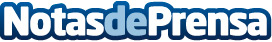 Auditorías gratuitas de marketing digitalLa agencia Altoclick ofrece diversas auditorías, rápidas, fiables y gratuitas, para que las empresas descubran la relevancia online de sus acciones seo y sem, y el nivel de optimización de sus páginas webDatos de contacto:Altoclick934571871Nota de prensa publicada en: https://www.notasdeprensa.es/auditorias-gratuitas-de-marketing-digital Categorias: Marketing E-Commerce http://www.notasdeprensa.es